GRADUATE CURRICULUM COMMITTEE (GCC)
PROPOSAL FORM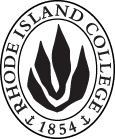 B.  NEW OR REVISED COURSES  * the RI-ICEE is the required lesson plan format used throughout the FSEHD and based on RIDE standards.D.1. Approvals:   A.1. Course or programNew course: SED 502:  Introduction to AssessmentNew course: SED 502:  Introduction to AssessmentNew course: SED 502:  Introduction to AssessmentA.2. Proposal typeCourse:  creation: (for FSEHD  MAT Secondary Education Program)Course:  creation: (for FSEHD  MAT Secondary Education Program)Course:  creation: (for FSEHD  MAT Secondary Education Program)A.3. OriginatorLesley BogadHome department  Educational StudiesHome department  Educational StudiesHome department  Educational StudiesA.4. Context and Rationale This is the second course in the pedagogical sequence of the MAT in Secondary Education program and introduces candidates to the purposes and practicalities of assessing student learning.  This two-credit/seven-week course builds on the two-credit/seven-week course on pedagogy (SED 501) immediately prior.  These two courses will be replacing SED 506 (3 credits), and serve as the introduction to core principles of teaching.  While planning and assessment are intimately related, we separated them at this stage of the curriculum because:  a) assessment is a weakness of our candidates, so we wanted a dedicated course for it; and b) some of our faculty has more expertise in planning, and others in assessment, so we wanted it to be possible for different faculty to teach these courses.  This course introduces candidates to key components of assessment: how, when, where, and why to assess student learning within their disciplines, in addition to understanding and critically analyzing data from standardized assessments.  Determining what students are learning--and not learning--informs teaching.  Instructors of all levels, in all situations, informally and formally evaluate how and what students are learning.  This course seeks to operationalize the creation and evaluation of assessment instruments in relation to their pedagogical goals.  Candidates will have opportunities to read, interpret and evaluate existing assessments in their discipline at the middle school and high school level; and develop culturally responsive formative and summative assessments, including writing prompts, quizzes, tests, and rubrics.  In addition to classroom assessments, candidates will be introduced to the policies, histories, and interests that frame ideologies behind big data and local data and how those data are read and disseminated to the public.  Candidates will learn how to read and critically analyze large scale data assessment results from the RICAS (RI’s mandated standardized tests) and other assessments via InfoWorks.   In learning about how qualitative and quantitative data provide different information and raise different questions, candidates will understand the complexity and nuances of assessment.  This includes practical implications that inform teaching and political implications that frame students, teachers, schools and districts in particular ways.This is the second course in the pedagogical sequence of the MAT in Secondary Education program and introduces candidates to the purposes and practicalities of assessing student learning.  This two-credit/seven-week course builds on the two-credit/seven-week course on pedagogy (SED 501) immediately prior.  These two courses will be replacing SED 506 (3 credits), and serve as the introduction to core principles of teaching.  While planning and assessment are intimately related, we separated them at this stage of the curriculum because:  a) assessment is a weakness of our candidates, so we wanted a dedicated course for it; and b) some of our faculty has more expertise in planning, and others in assessment, so we wanted it to be possible for different faculty to teach these courses.  This course introduces candidates to key components of assessment: how, when, where, and why to assess student learning within their disciplines, in addition to understanding and critically analyzing data from standardized assessments.  Determining what students are learning--and not learning--informs teaching.  Instructors of all levels, in all situations, informally and formally evaluate how and what students are learning.  This course seeks to operationalize the creation and evaluation of assessment instruments in relation to their pedagogical goals.  Candidates will have opportunities to read, interpret and evaluate existing assessments in their discipline at the middle school and high school level; and develop culturally responsive formative and summative assessments, including writing prompts, quizzes, tests, and rubrics.  In addition to classroom assessments, candidates will be introduced to the policies, histories, and interests that frame ideologies behind big data and local data and how those data are read and disseminated to the public.  Candidates will learn how to read and critically analyze large scale data assessment results from the RICAS (RI’s mandated standardized tests) and other assessments via InfoWorks.   In learning about how qualitative and quantitative data provide different information and raise different questions, candidates will understand the complexity and nuances of assessment.  This includes practical implications that inform teaching and political implications that frame students, teachers, schools and districts in particular ways.This is the second course in the pedagogical sequence of the MAT in Secondary Education program and introduces candidates to the purposes and practicalities of assessing student learning.  This two-credit/seven-week course builds on the two-credit/seven-week course on pedagogy (SED 501) immediately prior.  These two courses will be replacing SED 506 (3 credits), and serve as the introduction to core principles of teaching.  While planning and assessment are intimately related, we separated them at this stage of the curriculum because:  a) assessment is a weakness of our candidates, so we wanted a dedicated course for it; and b) some of our faculty has more expertise in planning, and others in assessment, so we wanted it to be possible for different faculty to teach these courses.  This course introduces candidates to key components of assessment: how, when, where, and why to assess student learning within their disciplines, in addition to understanding and critically analyzing data from standardized assessments.  Determining what students are learning--and not learning--informs teaching.  Instructors of all levels, in all situations, informally and formally evaluate how and what students are learning.  This course seeks to operationalize the creation and evaluation of assessment instruments in relation to their pedagogical goals.  Candidates will have opportunities to read, interpret and evaluate existing assessments in their discipline at the middle school and high school level; and develop culturally responsive formative and summative assessments, including writing prompts, quizzes, tests, and rubrics.  In addition to classroom assessments, candidates will be introduced to the policies, histories, and interests that frame ideologies behind big data and local data and how those data are read and disseminated to the public.  Candidates will learn how to read and critically analyze large scale data assessment results from the RICAS (RI’s mandated standardized tests) and other assessments via InfoWorks.   In learning about how qualitative and quantitative data provide different information and raise different questions, candidates will understand the complexity and nuances of assessment.  This includes practical implications that inform teaching and political implications that frame students, teachers, schools and districts in particular ways.This is the second course in the pedagogical sequence of the MAT in Secondary Education program and introduces candidates to the purposes and practicalities of assessing student learning.  This two-credit/seven-week course builds on the two-credit/seven-week course on pedagogy (SED 501) immediately prior.  These two courses will be replacing SED 506 (3 credits), and serve as the introduction to core principles of teaching.  While planning and assessment are intimately related, we separated them at this stage of the curriculum because:  a) assessment is a weakness of our candidates, so we wanted a dedicated course for it; and b) some of our faculty has more expertise in planning, and others in assessment, so we wanted it to be possible for different faculty to teach these courses.  This course introduces candidates to key components of assessment: how, when, where, and why to assess student learning within their disciplines, in addition to understanding and critically analyzing data from standardized assessments.  Determining what students are learning--and not learning--informs teaching.  Instructors of all levels, in all situations, informally and formally evaluate how and what students are learning.  This course seeks to operationalize the creation and evaluation of assessment instruments in relation to their pedagogical goals.  Candidates will have opportunities to read, interpret and evaluate existing assessments in their discipline at the middle school and high school level; and develop culturally responsive formative and summative assessments, including writing prompts, quizzes, tests, and rubrics.  In addition to classroom assessments, candidates will be introduced to the policies, histories, and interests that frame ideologies behind big data and local data and how those data are read and disseminated to the public.  Candidates will learn how to read and critically analyze large scale data assessment results from the RICAS (RI’s mandated standardized tests) and other assessments via InfoWorks.   In learning about how qualitative and quantitative data provide different information and raise different questions, candidates will understand the complexity and nuances of assessment.  This includes practical implications that inform teaching and political implications that frame students, teachers, schools and districts in particular ways.A.5. Student impactStudents in the MAT Secondary Education programs take this course as part of the methods sequence which is part of the overall redesign.  Students in the MAT Secondary Education programs take this course as part of the methods sequence which is part of the overall redesign.  Students in the MAT Secondary Education programs take this course as part of the methods sequence which is part of the overall redesign.  Students in the MAT Secondary Education programs take this course as part of the methods sequence which is part of the overall redesign.  A.6. Impact on other programs This course will be required of all students in the MAT Secondary Education programs. This course will be required of all students in the MAT Secondary Education programs. This course will be required of all students in the MAT Secondary Education programs. This course will be required of all students in the MAT Secondary Education programs. A.7. Resource impactFaculty PT & FT: FSEHD faculty will teach this course.FSEHD faculty will teach this course.FSEHD faculty will teach this course.A.7. Resource impactLibrary:NoneNoneNoneA.7. Resource impactTechnologyNoneNoneNoneA.7. Resource impactFacilities:NoneNoneNoneA.8. Semester effectiveFall 2020NewB.1. Course prefix and number SED 502B.3. Course title Introduction to AssessmentB.4. Course description Teacher candidates are introduced to the purposes, processes and procedures of assessment.B.5. Prerequisite(s)Concurrent with SED 501 or by permission of department chairB.6. OfferedFall  | Summer  |In summer, SED 501 and SED 502 will run concurrently during Summer Session I.  B.7. Contact hours 2B.8. Credit hours2B.10. Grading system Letter grade  |  B.11. Instructional methods| Lecture  | Small group | Individual | B.12.CategoriesRequired for Program |  Required for CertificationB.15. How will student performance be evaluated?Attendance  | Class participation |  Exams  |  Presentations  | Papers  | Class Work  | Quizzes | Projects | B.18. Course learning outcomes: List each one in a separate rowProfessional Org.Standard(s), if relevantHow will each outcome be measured?Understand large scale assessment data and the ideologies in their implementation and usage; including critiques of standardized testing data.FSEHD 1, 2, 4RIPTS  9Review and discussion of existing data sets from RICAS (required standardized tests for RI students) and/or other testing dataActive class engagement: discussions, weekly blogs or journal postsRecognize the key differences and policy implications behind who, how, what, and why is being measured by quantitative and qualitative data.FSEHD 2, 4RIPTS 1, 9Active class engagement: discussions, weekly blogs or journal postsRecognize and explain the differences among formative and summative assessments.FSEHD 1, 2, 4RIPTS 9Active class engagement: discussions, weekly blogs or journal postsAnalyze candidate and teacher assessments, including the RI-CEE*, TCWS, and RI teacher evaluation plans.FSEHD 1RIPTS 1, 9Active class engagement: discussions, weekly blogs or journal posts Implemented Lesson Plan using the RI- ICEEUsing their lesson from SED 501 and Bloom’s Taxonomy, design effective, culturally responsive assessments in their discipline.FSEHD 2, 4RIPTS 1, 3, 4, 9Revised Implemented Lesson Plan using the RI-ICEE that includes assessments (summative)Learn how to design and evaluate culturally responsive tests, rubrics, and writing prompts.FSEHD 1, 2, 4RIPTS  1, 3, 9Evaluate assignments & assessments provided in class Create one formative assignment with assessment Create a summative assignment with an assessment rubricB.19. Topical outline: Do NOT insert whole syllabus, we just need a two-tier outlineWhat is Assessment?Quantitative and Qualitative Formative and SummativeHigh Stakes and Low StakesData as Ideology: big data and local dataReading and Interpreting Large Scale AssessmentsInfoworks and other school databasesData Distribution: how they are read and disseminated to the publicDesigning effective, culturally responsive assessments Assessment across the disciplinesCreating appropriate assessments:  test and rubric design, writing promptsBloom’s & DoK:  Assessing a range of skills and thinking How to use assessments effectively to adjust teaching IV.  Teacher evaluation in RIRIDE requirementsStudent Learning Objectives (SLOs)How districts interpret these guidelinesV.  Assessment/Evaluation in the FSEHDRICEETCWSDispositionsRIPTSSPAVI.   Standardized testing: uses & critiquesHistory of the testing movement in the USCurrent State and Federal student assessmentsNamePosition/affiliationSignatureDateJeannine Dingus-EasonDean, FSEHDLesley BogadChair, Educational Studies